REQUERIMENTO Nº 387/2019Requer informações acerca do setor de ambulâncias do município de Santa Barbara d’Oeste. Senhor Presidente,Senhores Vereadores, CONSIDERANDO que o Poder Legislativo, através de seus Membros legalmente eleitos pela população, tem como uma de suas atribuições fiscalizarem o Poder Executivo no âmbito de seus atos;CONSIDERANDO que este vereador foi procurado por munícipes solicitando algumas informações no que se refere ao setor de ambulâncias, principalmente a assuntos relacionados aos profissionais que atendem as demandas do município.  CONSIDERANDO os Princípios que regem a Administração Pública, descritos no artigo 37 da Constituição Federal;CONSIDERANDO que a transparência é um dever dos órgãos públicos e o cidadão tem direito ao acesso às informações;REQUEIRO que, nos termos do Art. 10, Inciso X, da Lei Orgânica do município de Santa Bárbara d’Oeste, combinado com o Art. 63, Inciso IX, do mesmo diploma legal, seja oficiado o Excelentíssimo Senhor Prefeito Municipal para que encaminhe a esta Casa de Leis as seguintes informações:1º) Com base no artigo 5º da Constituição Federal e nos artigos 10, 11 e 12 da Lei nº 12.527/2011 – a Lei Geral de Acesso a Informações Públicas solicito saber quais os treinamentos necessários a todos profissionais dos tipos de equipes atuantes em ambulâncias tipo A, B,C e D. Condutores, bombeiros, Aux./ Técnicos-enfermagem, enfermagem e médicos?2º) Qual portaria a Visa (Unidade de Vigilância em Saúde) municipal reconhece como regra às atividades realizadas em Ambulâncias dentro do município? Informar detalhadamente3º) Qual o número Cnae do Pronto Socorro “Edson Mano”? O respectivo Cnae permite executar atividades descritas como de Atendimento em Ambulâncias?4º) Qual o número Cnae do Pronto Socorro “Afonso Ramos”? O respectivo Cnae, permite executar atividades descritas como de Atendimento em Ambulâncias?5º) O Transporte Sanitário “albergado” ou “de apoio”, vinculado ao P.S. Edson Mano, tem licença e autorização para funcionamento (Visa, Bombeiros, Cetesb)? Enviar cópias dos documentos.6º) Transporte Sanitário realiza atendimentos com Ambulâncias? ou somente com veículos tipo lotação como descrito na Resolução CIT 13/2017? Informar detalhadamente.7º) Os profissionais motoristas do Transporte Sanitário  estão cadastrados como “profissionais” no Cnes do P.S. Edson Mano? Justifique e enviar documento referente ao cadastramento.8º) Existem Condutores de Ambulância CBO 7823-20 cadastrados no Cnes do P.S. “Edson Mano”, como socorristas CBO 5151-35? Justifique o motivo e enviar documentos referente ao cadastramento. 9º) Quais tipos de profissionais trabalham no “Transporte Sanitário”? 10º) O que é Serviço Móvel de Emergência-SME, disponibilizado no mesmo endereço do transporte Sanitário? Informar quais colaboradores trabalham nesse Setor? Quais atividades são realizadas? Quem é o Responsável Técnico pelas ambulâncias Municipais? Enviar cópia da certidão de RT emitida pelo CRM. 11º) O Diretor Clínico/Gerente/Administrador no Cnes 6754775 P.S. Edson Mano, tem certidão de Responsável Técnico emitida pelo  Conselho Profissional, CRM, CRA ou equivalente? Enviar cópia da Certidão.   12º) Quem é o responsável que responde pelo Transporte Sanitário? Informar nome, Cnes 13º) Quem é o responsável superior  Coordenador de Transporte Sanitário? Informar nome ,Cnes.14º)  A Visa segue qual portaria? .15º) A Visa cobra a tripulação e treinamentos exigidos na portaria? de qual forma? E quais treinamentos são esses? 16º) Quais documentos necessários pelos serviços? É  necessário RT pelos serviços? 17º) Ambulâncias albergadas a um pronto socorro precisa de alvará da vigilância, bombeiro e CETESB?18º) Os treinamentos das equipes são fiscalizados? Por qual órgão? E como é feita a fiscalização? 19º) É obrigatório o cadastro no CNES dos serviços de ambulâncias e seus profissionais?  20º) O Município possui serviço de atendimento móvel de urgência 103? Esse serviço possui cadastro no Cnes? Qual o número do cadastro para esse tipo de serviço? Como é disponibilizado esse serviço a população?21º) O Município recebe ou é cadastrado para recebimento de benefícios do governo destinados aos serviços de atendimento móvel de urgência 103?  Quais benefícios são esses? Informar os valores recebidos nos últimos 02 (dois) anos, informar ano a ano separadamente. Atualmente o município recebe tal benefício? Qual é o valor mensal? O benefício é destinado a qual setor?22º) Solicito informações detalhadas sobre questões de funcionamento e prestação de serviços de ambulância ofertados atualmente pela Prefeitura Municipal de Santa Bárbara d’Oeste-SP.23º) Solicito informações Técnicas sobre Processo Administrativo 009/2018 e 031/2018; 24º) Solicito informações detalhadas sobre a tripulação quanto aos profissionais do setor de ambulâncias do município de Santa Barbara d´Oeste, informar separadamente, tipo a, b, c, d. Informar detalhadamente a capacitação necessária para cada tipo. 25º) Outras informações que julgarem necessárias.Plenário “Dr. Tancredo Neves”, em 10 de junho de 2019.JESUS VENDEDOR-Vereador -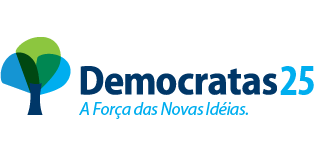 